№п/пФ.И.О. педагогаНазвание программыСрок реализацииВозраст детейКраткая характеристика программыХудожественная направленностьХудожественная направленностьХудожественная направленностьХудожественная направленностьХудожественная направленностьХудожественная направленность1Ланина ДианаВикторовна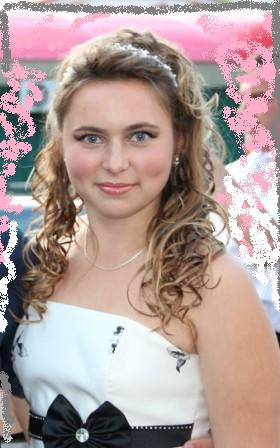 «Феникс»16-17Реализация данной программы способствует формированию системы оздоровительной работы, развитию нравственного, психического и физического здоровья, творчества учащихся, раскрытию индивидуальных возможностей и способностей, позволяют подготовить учащихся к участию в конкурсах, фестивалях.Данная деятельность позволит привлечь детей и подростков к регулярным занятиям физическими упражнениями, формировать эстетические навыки, культуру движения телом, а также пропагандировать здоровый образ жизни.